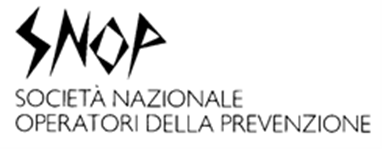 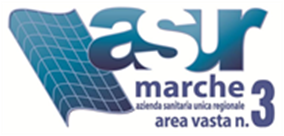 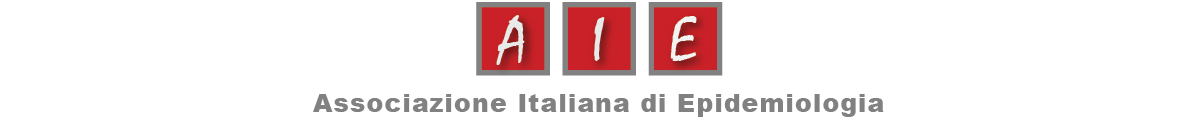 WORKSHOP“EPIDEMIOLOGIA, PARTECIPAZIONE E PREVENZIONEPER LA SICUREZZA E LA SALUTE DEI LAVORATORI”martedì 26 ottobre 2021Formazione A Distanza (FAD) in modalità sincrona SCRIVERE IN STAMPATELLOInformativa ai sensi dell’art 13 del DLgs 196/03: i dati sopra riportati sono quelli indicati dalle disposizioni vigenti ai fini del procedimento ECM per il quale sono richiesti; essi verranno utilizzati esclusivamente a tale scopo ed eventualmente al fine di segnalare analoghi eventi formativi.Data ____________________________		Firma ____________________________________L’iscrizione è gratuita, a numero limitato (per un massimo di 100 partecipanti); dà diritto alla partecipazione ai lavori in modalità FAD e, ove sia verificata la partecipazione effettiva, al relativo attestato.La regolare partecipazione alla didattica on line e il superamento della prova di apprendimento condotta tramite questionario a risposte multiple danno diritto ai crediti ECM previsti per Medici, Assistenti Sanitari, Tecnici della Prevenzione, Infermieri, Biologi, Chimici, Fisici.Verrà data comunicazione dell’avvenuta iscrizione, o meno.TERMINE ULTIMO PER LE ISCRIZIONI: ORE 12.00 DEL 18/10/2021A TUTTI GLI ISCRITTI VERRA’ COMUNICATA VIA EMAIL LA PROCEDURA DA SEGUIRE PER REGISTRARSI SU PIATTAFORMA ONLINE, COSI’ DA POTER PARTECIPARE AL WORKSHOP.Segreteria Scientifica ed Organizzativa: tel. 0733 823834 – 0733 823819 – 0733 894515e-mail spresal.epiocc.av3@sanita.marche.it COGNOME E NOMELUOGO DI NASCITA DATA DI NASCITAEMAILDIPENDENTE ASUR MARCHESINO                       CODICE FISCALEPROFESSIONE DISCIPLINANUMERO DI CELLULAREINDIRIZZO (via, numero)CITTA’ - CAP